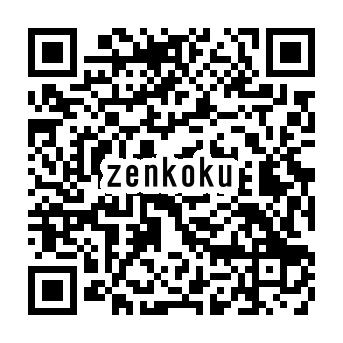 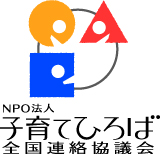 ふりがな参加者名参加者名＊お申込みは個人単位（１名様ずつ）でお願いします。＊お申込みは個人単位（１名様ずつ）でお願いします。所属(団体・会社・学校など）所属(団体・会社・学校など）□任意団体　□ＮＰＯ法人　□社会福祉法人　□行政　□学校法人　□生活協同組合　　□企業　□その他□任意団体　□ＮＰＯ法人　□社会福祉法人　□行政　□学校法人　□生活協同組合　　□企業　□その他参加票送付先□所属先　　□自宅□所属先　　□自宅参加票送付先〒〒参加票送付先都道府県：　　　　　　　　　　　都・道・府・県（〇印をつける）都道府県：　　　　　　　　　　　都・道・府・県（〇印をつける）参加票送付先参加票送付先＊所属先に送付希望される場合は確実に届くように団体名・学校名・会社名など明記してください。＊所属先に送付希望される場合は確実に届くように団体名・学校名・会社名など明記してください。連絡先電話番号□携帯　□所属先　　□自宅　　※開催当日に連絡のつく電話番号をご記入ください。□携帯　□所属先　　□自宅　　※開催当日に連絡のつく電話番号をご記入ください。連絡先電話番号ＦＡＸ番号ＦＡＸ番号※受付確認のＦＡＸをお送りしますので必ず記入してください。※受付確認のＦＡＸをお送りしますので必ず記入してください。メールアドレス　　　　　　　　　　　　　　　　　　＠　　　　　　　　　　　　　　　　　　　　　　　　　　　　　　＠　　　　　　　　　　　　メールアドレス※開催当日に連絡のつくメールアドレスをご記入ください。※開催当日に連絡のつくメールアドレスをご記入ください。参加希望日□11/3・11/4　両日　    □11/3日のみ　  　□11/4日のみ□11/3・11/4　両日　    □11/3日のみ　  　□11/4日のみ参加分科会＊11/4(月・振休)にお申込みの方のみ記入第1希望第２希望参加分科会＊11/4(月・振休)にお申込みの方のみ記入参加分科会＊11/4(月・振休)にお申込みの方のみ記入＊定員に達した分科会から順次締切となります。最新の状況をHPでご確認ください。＊決定した「分科会」と「会場」は参加票に記載してお送りします。必ずご確認ください。＊定員に達した分科会から順次締切となります。最新の状況をHPでご確認ください。＊決定した「分科会」と「会場」は参加票に記載してお送りします。必ずご確認ください。資料集参加者名簿への掲載□掲載しない＊氏名・所属・都道府県名・参加分科会を掲載します。掲載不可の方は□欄にチェックをお付けください。チェックのない場合は名簿に掲載させていただきます。□掲載しない＊氏名・所属・都道府県名・参加分科会を掲載します。掲載不可の方は□欄にチェックをお付けください。チェックのない場合は名簿に掲載させていただきます。事務局使用欄